Lundi 25 mai 2020OrthographeLire et épeler les mots en gras ; rappeler les difficultés : la maison – il va faire – la reine - mauvais – la semaine – la neige – la plaine – jamaisLire et épeler seulement ceux qui contiennent le groupe de lettres ai.Lire et épeler seulement ceux qui contiennent ei.Recopie les mots suivants dans le tableaula maison – il va faire – la reine - mauvais – la semaine – la neige – la plaine – jamaisComplète chaque phrase avec les mots ci-dessus (1 fois chaque mot).J’aime bien.................................. du vélo autour de la maison.La méchante .................................. était jalouse de Blanche-N............................Enfin, cette .................................. je suis en bonne santé !Léger, le papillon voltige dans la ..................................Pinocchio est un ..................................élève, il ne trouve..................................son cahier.Le loup souffle sur la.................................. en briques mais elle résiste.VocabulaireColorie de la  même couleur les paires de synonymes. Change de couleur pour chaque paireRéécris chaque phrase en remplaçant le mot souligné par son synomymehuttes – erreur – pèle –caïmanElisa n’a fait qu’une faute à sa dictée...............................................................................................................................................................................Au zoo, nous avons vu un crocodile long de cinq mètres................................................................................................................................................................................Thomas épluche sa poire avec un couteau...............................................................................................................................................................................A la préhistoire, les hommes vivaient dans des cabanes................................................................................................................................................................................Grandeurs et mesures : l’heurePlace les aiguillesCalculaiei................................................................................................................................................................................................................................................................................................................................................................................................................................................................................................................................................................................................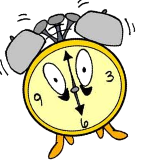 HORODATOR HORODATOR HORODATOR 5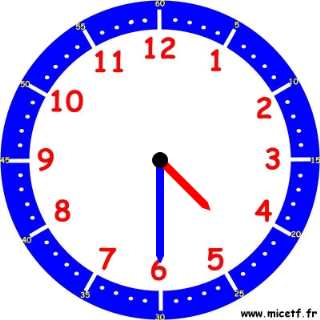 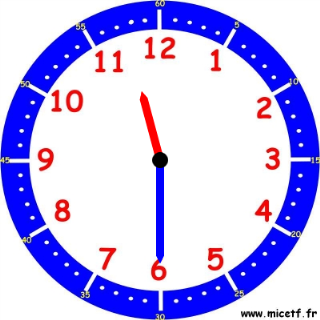 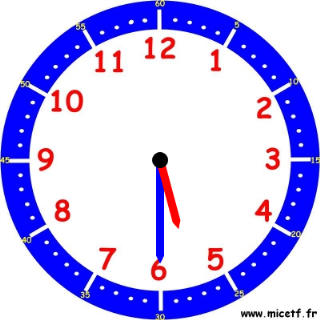 Il est…..h….minIl est…..h….minIl est…..h….minIl est…..h….minIl est…..h….min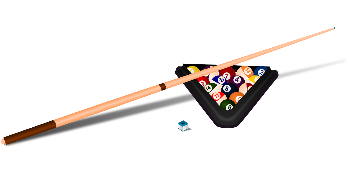 Le Billard 7 20 2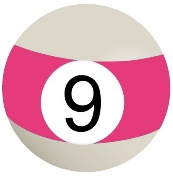 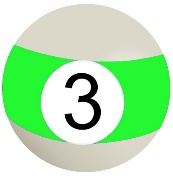 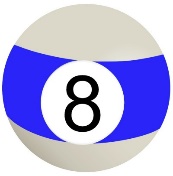 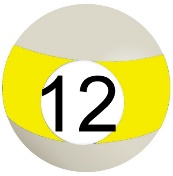 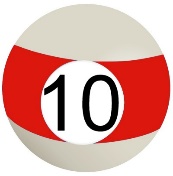 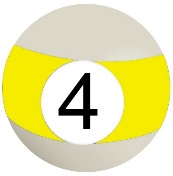 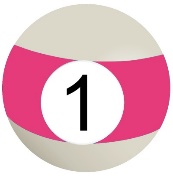 